Schneider Electric und ProLeiT bündeln Kräfte, um die digitale Transformation im Bereich der Prozessindustrie zu beschleunigenRatingen, 4. August 2020 – Schneider Electric vergrößert sein Portfolio durch Übernahme der ProLeiT AG und bekräftigt mit diesem Schritt seine strategische Ausrichtung auf eine ganzheitliche und Software-gestützte Automatisierung.Schneider Electric hat nach Genehmigung durch die Kartellbehörden die ProLeiT AG am 3. August 2020 übernommen. ProLeiT ist mit Hauptsitz in Herzogenaurach an zehn internationalen Standorten mit weltweit über 500 Mitarbeitern tätig. Mit der Akquise des Softwareherstellers holt sich Schneider ein Unternehmen an die Seite, deren Lösungen und Branchenexpertise eine weitere Marktdurchdringung besonders in den Bereichen Konsumgüter (CPG) und Food & Beverage (F&B) ermöglichen. Mit der eigenen Systemarchitektur EcoStruxure, in der die AVEVA Software bereits fest verankert ist und die durch das ProLeiT Portfolio nochmals verstärkt wird, treibt Schneider Electric, selbst in über 100 Ländern weltweit tätig, schon lange erfolgreich die digitale Transformation in der Industrieautomation voran. Die von ProLeiT entwickelten Manufacturing Execution Systeme (MES) und Process Control Systeme (PCS) Plant iT und brewmaxx basieren auf einer über 30jährigen Expertise, die auf hohem technischem Knowhow und einem tiefgreifenden Branchenwissen beruht. „Wir freuen uns, mit unserem Expertenteam Teil von Schneider Electric zu werden“, sagt Wolfgang Ebster, Vorstand der ProLeiT AG. Die Lösungen adressieren gezielt F&B Branchen wie Brauereien oder Molkereien. Sie verstärken künftig die Softwareebene der Schneider Electric EcoStruxure Architektur, die auch den Bestandskunden der ProLeiT zur Verfügung steht. Für diese bedeutet die Übernahme einen erweiterten Zugriff auf Komponenten von Schneider Electric, die eine ganzheitliche Lösung schaffen, beispielsweise Steuerungen, Antriebe, vernetzte Mess- und Kontrollkomponenten oder komplette Niederspannungsanlagen. Die digitale Transformation existierender Installationsbasen hin zu integrativen IIoT-Anwendungen kann künftig aus einer Hand erfolgen. Peter Herweck, Executive Vice President, Industrial Automation von Schneider Electric zeigt sich überzeugt: „Mit der Integration der Expertisen beider Unternehmen, Schneider Electrics und ProLeiTs, können wir unsere Kunden in der digitalen Transformation voranbringen und die Steigerung ihrer Produktivität und Effizienz unterstützen. Darüber hinaus beschleunigen wir die Marktdurchdringung in den Segmenten CPG und F&B, hier insbesondere Brauereien und Molkereien mit unserer holistischen EcoStruxure Architektur – nun erweitert durch ProLeiT.“Über Schneider ElectricWir bei Schneider glauben, dass der Zugang zu Energie und digitaler Technologie ein grundlegendes Menschenrecht ist. Wir befähigen alle, ihre Energie und Ressourcen optimal zu nutzen, und sorgen dafür, dass das Motto „Life Is On“ gilt – überall, für jeden, jederzeit.Wir bieten digitale Energie- und Automatisierungslösungen für Effizienz und Nachhaltigkeit. Wir kombinieren weltweit führende Energietechnologien, Automatisierung in Echtzeit, Software und Services zu integrierten Lösungen für Häuser, Gebäude, Datacenter, Infrastrukturen und Industrie.Unser Ziel ist es, uns die unendlichen Möglichkeiten einer offenen, globalen und innovativen Gemeinschaft zunutze zu machen, die sich mit unserer richtungsweisenden Aufgabe und unseren Werten der Inklusion und Förderung identifiziert.www.se.com/chFolgen Sie uns auf:   Hashtags: #SchneiderElectric #LifeIsOn #InnovationAtEveryLevel #EcoStruxure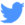 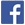 